SITHS eID ersätter Net iD inom VGRInformationen nedan vänder sig till användare av SAMSA inom VGRVad kommer att ske?Koncernstab Digitalisering kommer inom kort att påbörja avvecklingen av Net iD som ersätts av SITHS eIDI praktiken så innebär det att systemet SITHS eID Windowsklient med minidriver ersätter Net iD Client och SITHS eID Windowsklient på datorerHur påverkas användarna?Alla användare av system som kräver inloggning med SITHS-kort kommer att behöva byta autentiseringsmetod till SITHS eID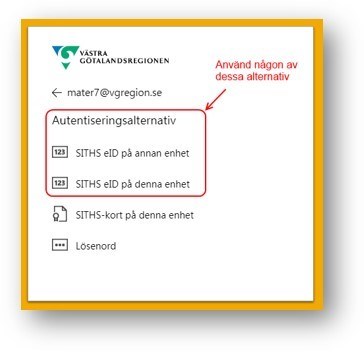 Figur 1: Exempel på inloggning med SITHS-kort Varför utförs denna aktivitet?Leverantören Inera slutar att tillhandahålla support för Net iD Vad är/gör Net iD och SITHS eID?Dessa två applikationer möjliggör autentisering med SITHS-kort för system som kräver dettaNär är arbetet inplanerat?Redan under vecka 7 så kommer datorer som kvalificerar sig som lämpliga att hanteras, mer information kommer inom kort Hur hittar jag Net iD på min dator?Se bild: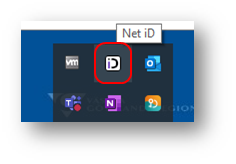 Figur 2: Ikonen för Net iD i aktivitetsfältet Hur hittar jag SITHS eID på min dator?Se bild: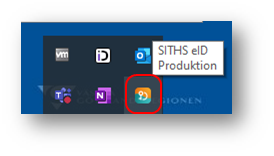 Figur 3: Ikonen för SITHS eID i aktivitetsfältet Vem är ansvarig för arbetet?Mattias Erngrund, IT Projektledare, Koncernstab DigitaliseringTelefon: 0767-89 21 25, E-post: mattias.erngrund@vgregion.se